深 圳 市 会 计 协 会深会协〔2021〕xxx号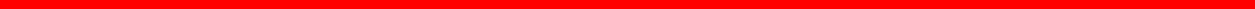 深圳市会计协会关于开展会计从业能力评价认定、启动线上专项考试的通知本市财会人员及其他有关人员：为满足我市企事业单位及社会各方面人员对会计从业能力评价认定及掌握会计基本业务知识的需求，深圳市会计协会决定开展“会计从业能力评价认定”工作、启动该项工作设置的线上专项考试。现将有关事项通知如下：一、背景（一）2017年11月4日修订的《会计法》第三十八条将从事会计工作人员的资格由此前的“必须取得会计从业资格证书”变更为“应当具备从事会计工作所需要的专业能力”，宣告实施多年的《会计从业资格证书》（亦称《会计证》）被取消。深圳市会计协会作为我市会计行业的社会组织，有责任适应社会需求，协助政府，给广大拟从事会计工作或已在会计岗位，具备会计专业能力但暂无会计职称、会计执业资格的人员提供具备会计从业能力的书面证明。（二）在“大众创业、万众创新”的大好形势下，我市市场商事主体如雨后春笋般诞生，目前已超过350万户。为数不少的中小微企业负责人和管理人员缺乏基本的会计业务知识。一些企业的会计业务由老板或其家人兼任。这些相关人员亟需学习和掌握必要的财会知识。（三）包括国企在内的众多管理较为规范的企事业单位，由于任职、分管、轮岗、业务交叉、业财融合、知识更新等诸多原因，相关领导和业务管理人员也普遍感到因不熟悉原本“应知应会”的财会知识而力不从心。（四）在弹性就业、灵活就业、退休再就业、转岗调动改行做会计的情势下，相关人员对“充电”掌握财会业务知识的需求甚为迫切。出于各种原因，他们无意或无暇报考会计职称和执业资格，寻求相对便捷、偏重实操的学习方式和途径。有鉴于上述，深圳市会计协会认为有必要在我市面向社会，开展“会计从业能力评价认定”工作，对有需求的人员进行灵活、必要、有效的线上培训和专项考试，向通过考试的人员颁发《会计从业能力证书》，作为持证人掌握基本会计业务知识、具备会计从业能力的书面证明。二、评价认定对象本项工作所称的“会计从业能力”，主要指从事会计工作的初始即入门或基本能力。鉴于《会计证》被取消后，会计专业技术职称和会计执业资格已成为会计从业能力的主要证明，本评价认定的对象主要包括：1、拟从事会计工作的各级院校会计及其他财经类专业应届和往届毕业生。2、无会计专业技术职称和会计执业资格，拟从事会计工作或初涉会计工作的人员。3、有意向或可能转行或转岗从事会计工作的人员。4、有创业或做兼职会计需求的人员。5、灵活就业或再就业，可能从事会计工作的人员。6、在企事业单位及其他商事主体，由于任职要求、企业发展、个人进步等原因，有熟悉和掌握基本的会计业务知识需求的相关领导及工作人员。7、有会计从业能力评价认定和基本会计业务知识学习需求的其他人员。三、报名申请人基本条件1、遵守《会计法》和统一的会计制度等法律法规。2、具备良好的职业道德，无严重违反财经纪律的行为。3、具备国家教育部门认可的高中毕业（含高中、中专、职高和技校）及以上学历。四、评价认定专项考试和培训1、凡申请接受本评价认定的人员必须参加深圳市会计协会组织的专项考试，不设免考。2、考试科目为《会计基础》《会计电算化基础与实操》《会计法规与职业道德》三科。3、考试采用闭卷形式，考试时长为3小时，按照《会计基础》《会计电算化基础与实操》《会计法规与职业道德》一次性完成考试的模式。三科考卷的题型均为：单选题、多选题、判断题，每科总分为100分，每科达到60分及以上为成绩合格。   4、深圳市会计协会组织编写《会计从业能力评价认定考试辅导教材》。辅导教材按三科编写，采用合订本形式。纸质教材将邮寄至报名信息中的通讯地址。5、线上考试启动初期每月进行一次，考试系统开放时间为3天，具体考试时间在 “新时代会计网络学院”（https://www.kjwlxy.com/）平台公布，申请人根据每期公布的考务工作时间结合自身实际情况报名参加培训和考试。6、深圳市会计协会向通过专项考试者颁发《会计从业能力证书》。7、考生须提前准备好带摄像功能的电脑，确保考试期间摄像头全程打开，网络畅通。8、收费标准（1）实行培训与考试一体化收费，收费标准：原价780元/人，考试启动初期收费468元/人，包含考务费、培训费、教材费等。（2）未通过考试者可继续参加培训和补考，免收培训费，补考费183元/人/次，补考次数不限。五、会计从业能力评价认定考试基本内容六、考务工作安排1、线上报名及缴费：线上报名系统开放时间为 2021年6月4日10时，审核结果会以短信通知，审核通过后缴费。 2、线上培训：缴费成功后可随时参加线上培训课程学习。3、线上考试：首次线上考试时间为 2021年6月25日10时至2021年6月27日17时。考试系统开放期间每名考生只能完成一次考试，且考试期间不允许退出考试界面，如退出则系统将自动保存考卷，并默认考卷提交。4、成绩查询及证书打印：首次线上成绩查询及证书打印时间为 2021年7月5日10时。5、线上操作基本流程：申请人登录“新时代会计网络学院”平台（https://www.kjwlxy.com/）实现线上报名及缴费、线上培训、线上考试、成绩查询及证书打印。七、联系方式联系人：吴老师/尹老师/李老师 0755-23991688通讯地址：深圳市福田区深南大道中国凤凰大厦2栋13F评价部邮箱：szskjxh666@sina.com深圳市会计协会2021年5月21日内容模块基本内容会计基础会计的概念与目标、会计的职能与方法、基本假设与会计基础、会计要素与会计等式、会计科目与账户、会计凭证和账簿、财务会计报告、会计档案管理、会计记账方法、主要经济业务账务处理会计电算化基础与实操1、会计电算化基础：会计电算化的概念、会计软件的应用、会计软件的环境、会计软件的安全、会计软件的应用流程、电子表格软件在会计中的应用excel表格的应用2、会计电算化实操：系统初始化、总账管理、费用管理模块的应用、出纳管理模块的应用会计法规与职业道德1、会计法律制度、会计监督、结算法律制度、税收法律制度2、会计职业道德概述、会计职业道德规范的主要内容、会计职业道德教育、会计职业道德建设组织与实施、会计职业道德的检查与奖惩